Kuesioner PenelitianKuesioner ini merupakan bahan yang digunakan untuk penelitianGaya Pengasuhan, Akses Media Televisi, dan Perilaku Bullying Siswa Sekolah DasarYang dilakukan oleh: Nurul Fitri Annisa RokoyahDepartemen Ilmu Keluarga dan Konsumen  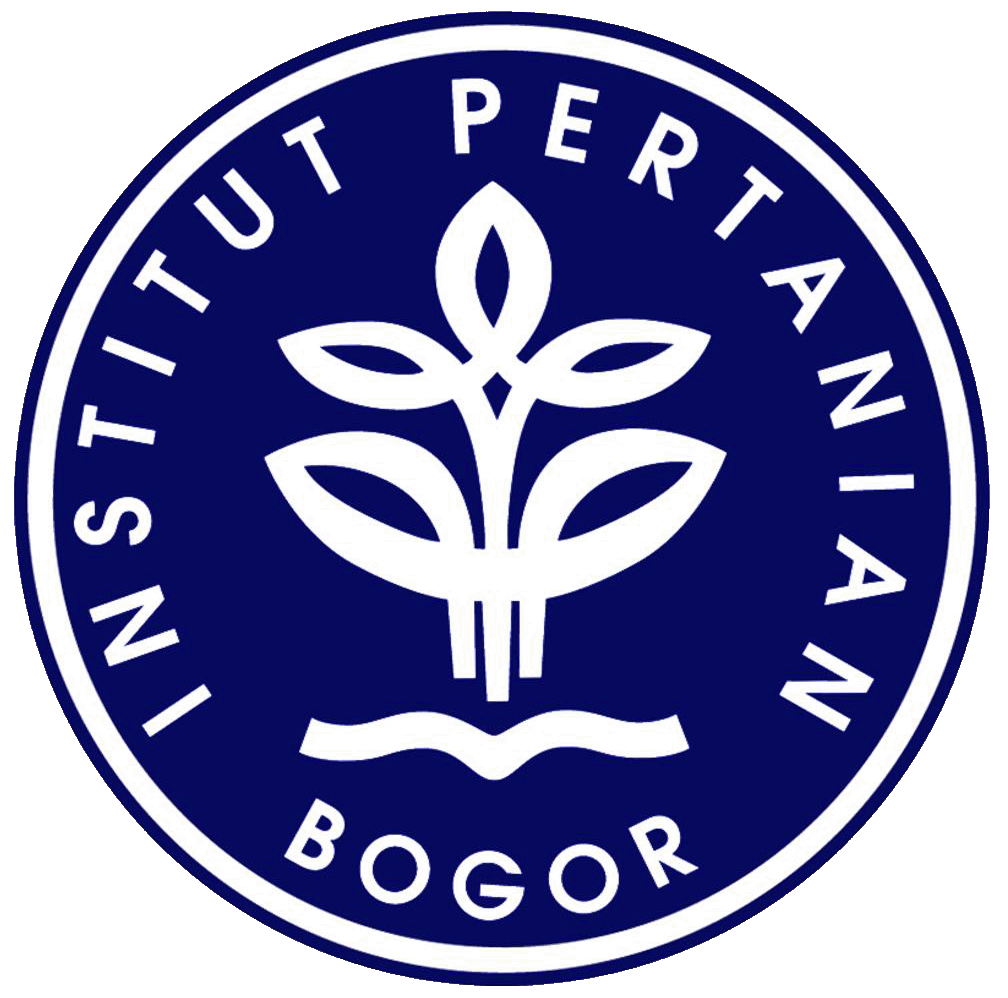 Fakultas Ekologi ManusiaInstitut Pertanian Bogor2018 Penelitian ini dilakukan murni sebagai kegiatan ilmiah tanpa dilatarbelakangi oleh kepentingan apapun. Kami mohon kesediaan Saudara/i untuk berpartisipasi pada penelitian ini. Tidak ada jawaban yang salah atau benar dalam menjawab pertanyaan/pernyataan dalam kuesioner ini maka dimohon untuk menjawab sejujur-jujurnya dan mengisi kuesioner ini secara lengkap dan benar. Informasi dan data akan kami jaga kerahasiaannya dan hanya digunakan untuk kepentingan penelitian. Atas partisipasinya, peneliti ucapkan terimakasih.Saya yang bertanda tangan di bawah ini dengan penuh kesadaran menyatakan bersedia untuk mengisi kuesioner dengan selengkap-lengkapnya dan sebaik mungkin serta menjunjung tinggi nilai kejujuran. Selanjutnya saya dengan sukarela mempercayakan data pribadi saya digunakan untuk kepentingan penelitian dan pengembangan ilmu pengetahuan. Nama     :  Umur     : Hari/Tanggal Wawancara  : Enumerator    : Tanda Tangan(………………………………….)Nomor Contoh   :      Berilah tanda (X) untuk jawaban yang Anda pilihKarakteristik ContohKarakteristik KeluargaGaya Pengasuhan Orang TuaPernyataan di bawah ini berisi tentang Gaya Pengasuhan Orang Tua. Tidak ada jawaban yang benar atau salah. Berilah tanda cheklist (v) pada pernyataan yang sesuai.Akses Media TelevisiDurasi Menonton TelevisiPertanyaan di bawah ini berisi tentang durasi menonton televisi, yaitu lama waktu yang dihabiskan dalam menonton televisi. Tidak ada jawaban yang benar atau salah. Isilah pertanyaan di bawah ini yang paling sesuai dengan Anda.Dalam satu hari, berapa jam biasanya kamu menonton televisi?Kurang dari 1 jamAntara 1-4 jamLebih dari 4 jamSebutkan tayangan apa sajakah yang paling sering kamu tonton!………………………………………………………………………………………………………………………………………………………………………………………………………………………………………………………………………………………………………………………………………………………………………………………………………………………………………………………………………………………………………………………………………………………………………………………………Seberapa sering kamu menonton tayangan tersebut?Setiap hari2-3 kali semingguSeminggu sekaliBerapa lama biasanya kamu menonton tayangan tersebut?Kurang dari 1 jamAntara 1-4 jamLebih dari 4 jamIntensitas Menonton TelevisiPernyataan di bawah ini berisi tentang intensitas yaitu seberapa sering menonton televisi. Tidak ada jawaban yang benar atau salah. Beri tanda ceklis (v) pada pilihan jawaban yang paling sesuai dengan Anda.Preferensi Muatan TelevisiPernyataan di bawah ini berisi tentang preferensi muatan televisi yaitu tayangan yang biasa ditonton di televisi.. Tidak ada jawaban yang benar atau salah. Beri tanda ceklis (v) pada pilihan jawaban yang paling sesuai dengan Anda.Peraturan Orang Tua Pernyataan di bawah ini mengenai peraturan orang tua mengenai akses media televisi di rumah. Tidak ada jawaban benar atau salah. Beri tanda ceklis (v) pada pilihan jawaban yang paling sesuai dengan Anda.Perilaku BullyingPernyataan di bawah ini berisi tentang Perilaku Bullying. Tidak ada jawaban yang benar atau salah. Berilah tanda cheklist (v) pada pernyataan yang sesuai.Nama Anak                  :Tanggal Lahir                       :Jenis kelamin                        :Urutan Kelahiran: Anak ke ….. dari….Nama Ayah                     :Usia Ayah                       :Nama Ibu                        :Usia Ibu                          :Alamat Rumah:No. HP:Lama pendidikan Ayah  :Lama pendidikan Ibu     :Pekerjaan Ayah              :         Tidak bekerja         Buruh:         Wiraswasta         PNS:         Lainnya,...Pekerjaan Ibu             :         Tidak bekerja         Buruh:         Wiraswasta         PNS:         Lainnya,...Pendapatan Ayah      :Pendapatan Ibu:Besar keluarga                : .... orangNoPernyataanSangat Tidak SetujuTidak SetujuSetujuSangat SetujuA1.Saya merasa memiliki tanggung jawab penuh dalam memenuhi semua kebutuhan anak baik secara fisik maupun psikis.A2.Saya merasa perlu mempertimbangkan pendapat anak ketika saya memintanya untuk melakukan sesuatu.A3.Saya menjelaskan pada anak apa yang saya rasakan ketika dia melakukan perbuatan baik/buruk (misalnya, “mama sedih kalau kamu berkelahi”)A4.Saya mengajarkan anak untuk mengungkapkan perasaan atau menunjukkan ekspresi saat anak sedang merasa marah, sedih atau bahagia.A5.Saya menghargai pendapat anak meskipun anak memiliki perbedaan pendapat dengan saya.A6.Saya menjelaskan kepada anak alasan di balik harapan saya untuknya.A7.Saya berusaha menenangkan dan memberikan pengertian pada anak saat ia sedang merasa sedih atau kecewa.A8.Saya memuji anak ketika ia melakukan hal baik.A9.Saya mempertimbangkan keinginan anak saat merencanakan liburan bersama keluarga.A10.Saya mendengarkan perasaan dan keinginan anak.A11.Saya berempati ketika anak saya sedang kesal.A12.Saya berusaha membuat anak nyaman berada di dekat saya.A13. Saya membuat kesepakatan bersama dengan anak dalam membuat peraturan di rumah.A14.Saya mendekatkan diri dengan anak dengan menghabiskan waktu bersamanya.A15.Saya menjelaskan kepada anak saya konsekuensi dari perilaku anak (misalnya, konsekuensi ketika anak sedang malas belajar).B16.Saya menekankan kepada anak bahwa ia harus mematuhi saya karena saya adalah orang tuanya.B17.Saya menghukum anak saat berbuat tidak baik dengan menjauhkan hal-hal yang disukainya, misalnya melarangnya menonton televisi atau bermain games.B18.Saya berteriak jika tidak suka atau tidak setuju dengan sikap/perilaku anak.B19.Saya menunjukkan kemarahan saya dengan mengeluarkan kata-kata kasar pada anak jika anak bersikap/berperilaku tidak baik.B20.Saya menampar anak ketika anak melakukan atau mengatakan sesuatu yang saya tidak sukai.B21.Saya mengkritik anak untuk membuatnya berperilaku baik.B22.Saya memberikan ancaman pada anak sebagai bentuk hukuman dengan atau tanpa pembenaran.B23.Saya mengontrol dengan ketat segala kegiatan anak di rumah maupun di luar rumah.B24.Saya mengkritik anak ketika perilakunya tidak sesuai dengan harapan saya.B25.Saya mengingatkan anak untuk tidak berperilaku buruk ketika diajak pergi keluar rumah.B26.Saya mengingatkan anak bahwa saya adalah orang tuanya dan sudah melakukan banyak hal untuknya.B27.Saya merasa perlu menunjukkan masalah perilaku masa lalu anak saya untuk memastikannya tidak akan mengulanginya lagi.B28.Saya berusaha mengubah perasaan dan pemahaman anak tentang segala hal.B29.Saya menggunakan hukuman sebagai alat utama dalam menanamkan disiplin kepada saya.C30.Saya menuruti kehendak anak dalam mengatur jadwal anak (misalnya jadwal makan, belajar, dsb).C31.Saya tidak mempedulikan perkataan orang lain tentang anak saya meskipun ia membuat masalah, karena saya percaya pada anak saya.C32.Saya menuruti semua keinginan anak tanpa memahami apa yang sebenarnya dibutuhkan oleh anak.C33.Saya tidak pernah memberikan sanksi/hukuman meskipun anak berbuat salah.C34.Saya tidak pernah menegur jika anak berbuat salah.C35.Saya membela anak saya meskipun ia berbuat salah.C36.Saya tidak mempunyai aturan dalam mendidik anak saya.C37.Saya membebaskan anak saya dalam memilih teman.D38.Saya merasa tidak perlu untuk memeluk anak saya.D39.Saya tidak tahu perilaku anak saya di luar lingkungan rumah.D40.Bagi saya anak merupakan beban untuk saya.D41.Saya mengacuhkan tangisan anak saya karena saya menganggap itu tidak penting.D42.Saya tidak tahu perasaan anak saya saat ini.D43.Saya tidak pernah menanyakan anak mengenai aktivitasnya di sekolah.D44.Saya tidak tahu masalah yang sedang dihadapi anak saya di sekolah.No.PernyataanPilihan JawabanPilihan JawabanPilihan JawabanPilihan JawabanNo.PernyataanSangat Tidak SetujuTidak SetujuSetujuSangat Setuju1. Saya sering menonton televisi hingga larut malam.2. Saya lebih sering menonton televisi daripada belajar. 3. Saya sering menonton televisi dari pagi hingga sore saat libur sekolah. 4. Saya baru berhenti menonton televisi ketika disuruh orang tua.5.Saya sering menghabiskan waktu menonton televisi hingga telat makan.6.Saya asyik menonton televisi hingga lupa mengerjakan PR.7.Saya lebih suka menonton televisi di rumah daripada bermain.8.Setiap pulang sekolah saya sering menghabiskan waktu saya dengan menonton televisi.9.Saya bisa menahan diri agar tidak pergi kemanapun saat jadwal acara televisi kesukaan saya sedang tayang.10.Saya tidak tenang jika tidak menonton acara kesukaan saya.11.Saya suka makan sambil menonton televisi.12.Saya datang terlambat ke sekolah karena ada acara kesukaan saya di televisi.13.Setiap hari saya pasti menonton televisi.No.PernyataanPilihan JawabanPilihan JawabanPilihan JawabanPilihan JawabanNo.PernyataanSangat Tidak SetujuTidak SetujuSetujuSangat Setuju1.Saya suka menonton film kartun yang mengandung adegan perkelahian.2.Saya tidak suka menonton acara televisi yang mengandung adegan kekerasan*.3.Saya suka menonton acara televisi tentang kuis ilmu pengetahuan*.4.Saya menonton acara apa saja di televisi.5.Saya tidak suka meniru beberapa bahasa gaul dari tayangan televisi*.6.Saya tidak suka menonton acara televisi yang tidak sesuai dengan usia saya (misalnya sinetron)*.7.Saya melihat bahwa perkelahian dapat menyelesaikan masalah dari film kartun atau sinetron di televisi.8.Saya suka mendengar lagu dewasa dari tayangan televisi.9.Saya bebas menonton tayangan televisi yang saya sukai.No.PernyataanPilihan JawabanPilihan JawabanPilihan JawabanPilihan JawabanNo.PernyataanSangat Tidak SetujuTidak SetujuSetujuSangat Setuju1.Orang tua memberikan jam tertentu untuk saya dalam menonton televisi (misalnya hanya pada sore hari).2.Orang tua mengizinkan saya menonton televisi tetapi dengan syarat yang harus saya lakukan terlebih dahulu, misalnya mengerjakan PR.3.Orang tua tidak pernah menemani saya menonton televisi*.4.Orang tua melarang saya menonton acara dewasa.5.Orang tua memberikan penjelasan kepada saya, mana acara televisi yang boleh saya tonton atau tidak.6.Orang tua melarang saya untuk menyalakan televisi pada jam-jam tertentu, misalnya belajar dan beribadah.7.Orang tua mengajak saya berdiskusi dalam memilih tayangan televisi yang baik untuk saya tonton.8.Orang tua menjelaskan kepada saya pengaruh positif dan negatif dari menonton televisi.9.Orang tua melarang saya menonton televisi hingga larut malam.10.Saya mempunyai jam-jam menonton televisi di rumah, (misalnya malam hari setelah mengerjakan PR).11.Orang tua menyuruh saya untuk berhenti menonton televisi jika sudah larut malam.No.PernyataanPilihan JawabanPilihan JawabanPilihan JawabanPilihan JawabanNo.PernyataanTidak PernahKadang-kadangSeringSelalu1.Saya sengaja mendorong tubuh teman yang tidak saya sukai dengan kasar.2.Saya menyembunyikan barang milik teman yang tidak saya sukai dengan sengaja.3.Saya ikut-ikutan teman saya memukul teman lain.4.Saya merusak barang milik teman yang tidak saya sukai dengan sengaja, tetapi saya berpura-pura tidak tahu.5.Saya berani berkelahi dengan teman yang berbeda pendapat dengan saya.6.Saya menyuruh teman saya untuk memukul teman lain yang mengganggu saya.7.Saya mengambil barang yang saya sukai dengan paksa meskipun itu milik teman saya.8.Saya menertawakan teman saat ia melakukan kesalahan. 9.Saya memberikan julukan kasar kepada teman yang tidak saya sukai.10.Saya ikut-ikutan teman kelompok saat mengejek teman lain.11.Saya membentak teman yang tidak saya sukai di depan teman kelompok.12.Saya mengancam teman jika ia tidak mau menolong saya.13.Saya mengejek teman karena bentuk fisiknya (misalnya, gendut, pesek, pendek).14.Saya membuat lawakan tentang keluarga teman (misalnya mengejek nama orang tua).15.Saya menyindir teman yang tidak saya sukai.16.Saya ikut menjauhi teman yang tidak disukai oleh teman dekat saya.17.Saya mengajak teman dekat saya untuk mengucilkan teman yang saya tidak sukai.18.Saya sengaja tidak mengajak teman yang saya tidak sukai saat bermain bersama.19.Saya menatap sinis dan tidak menyapa teman yang saya tidak sukai saat bertemu.20.Saya ikut menyebarkan gosip tidak benar tentang teman saya.21.Saya membuat gosip tidak benar tentang teman saya.